ФОТОМАТЕРИАЛЫ К ПРОЕКТУ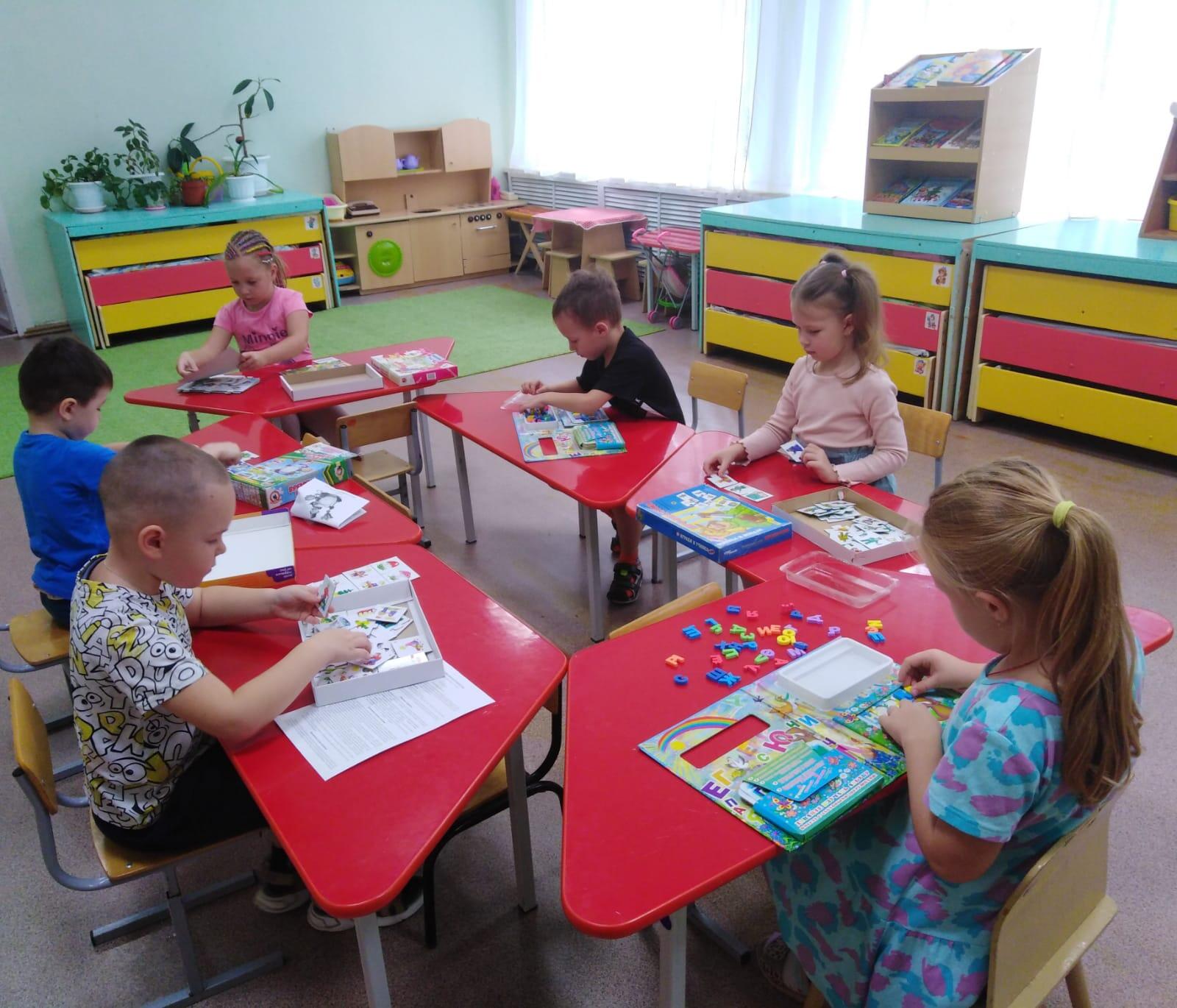 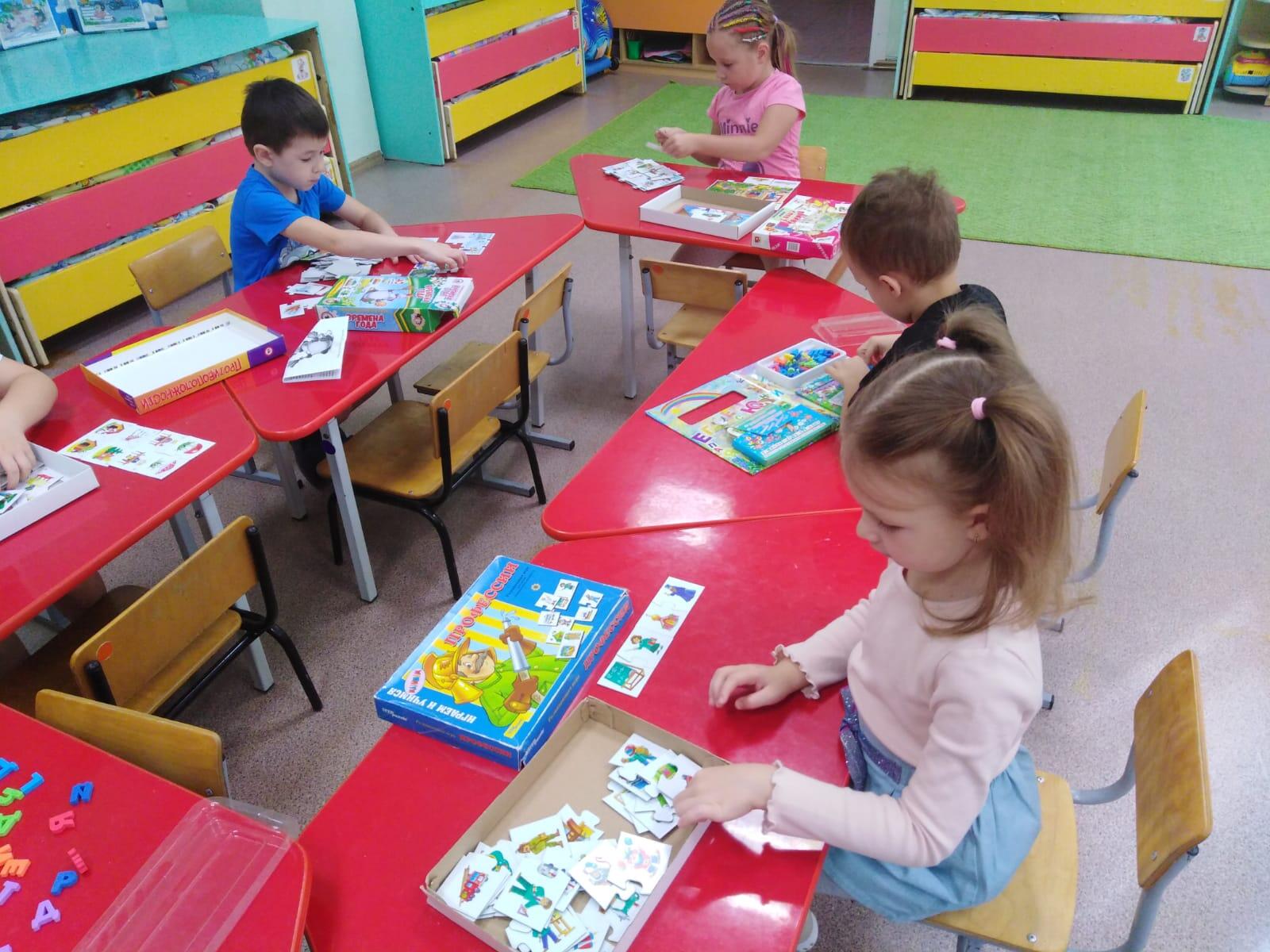 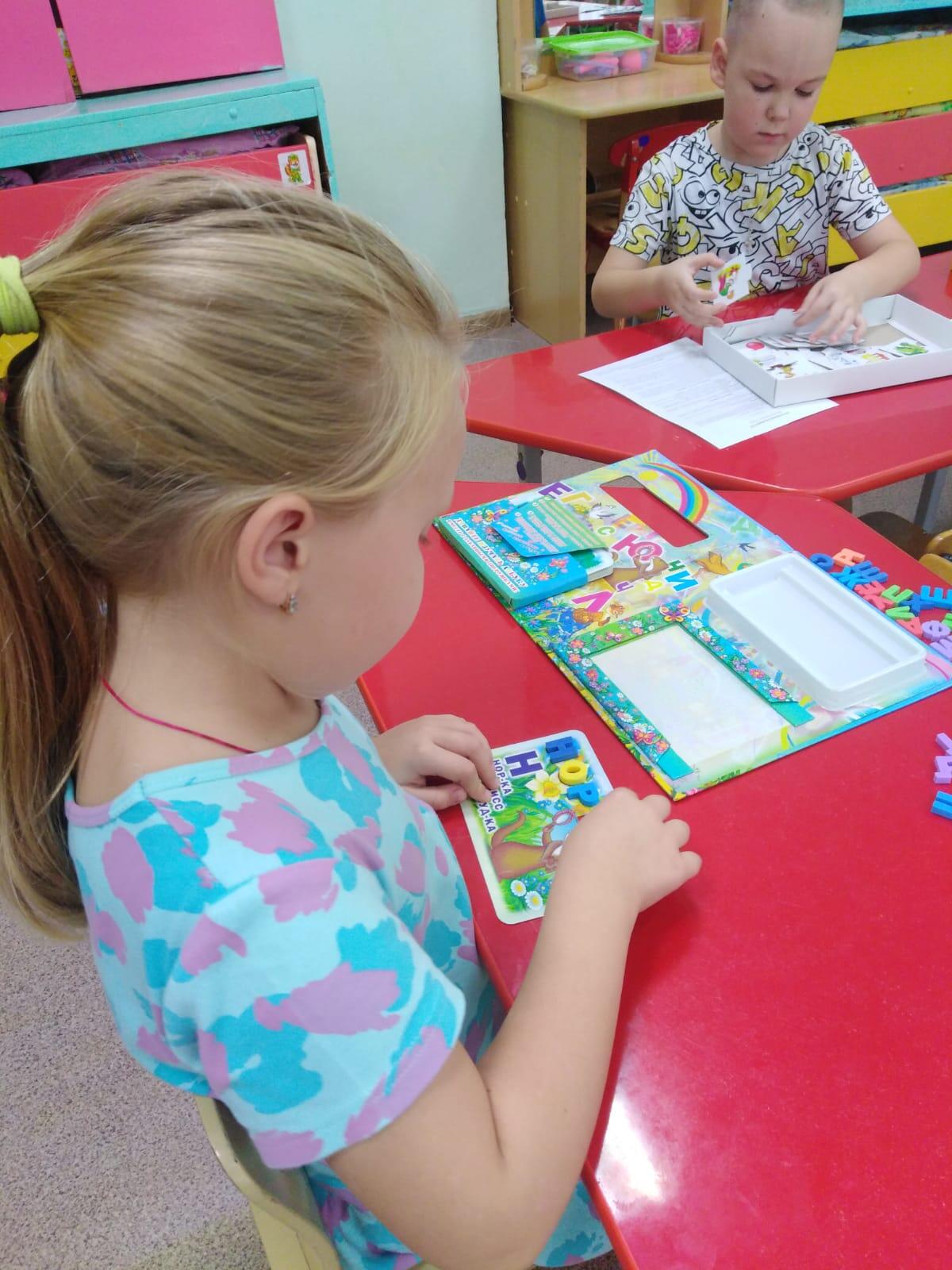 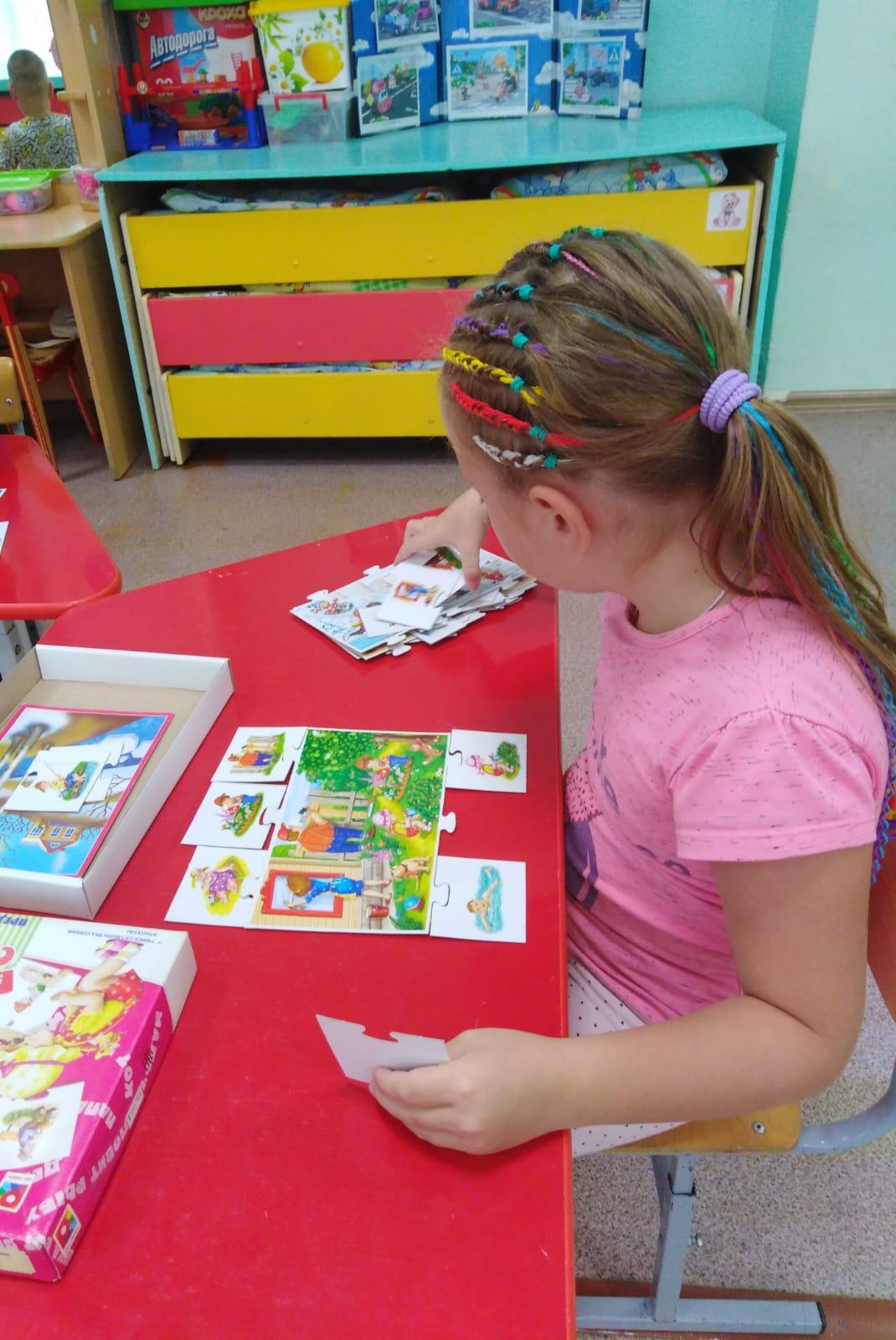 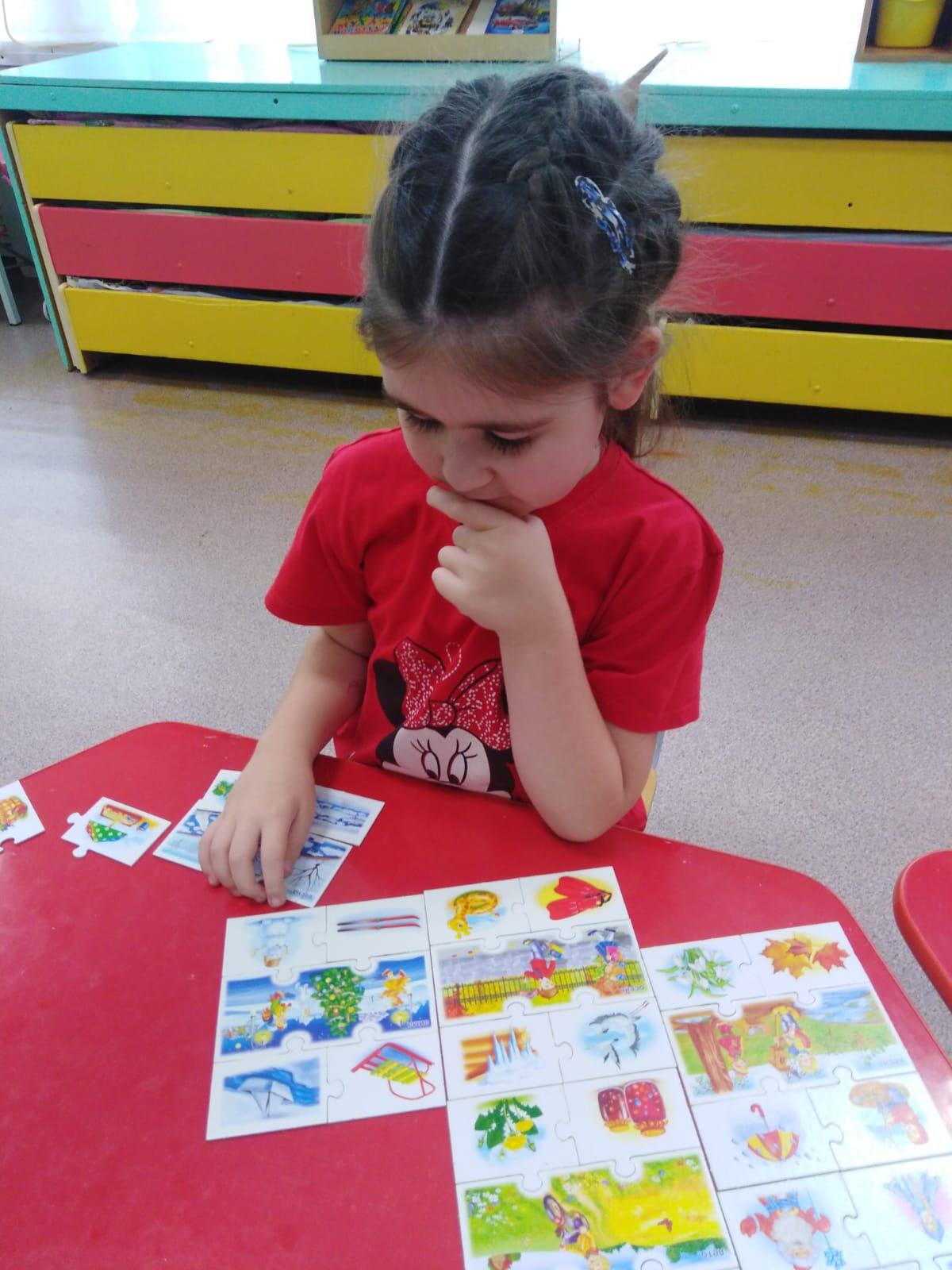 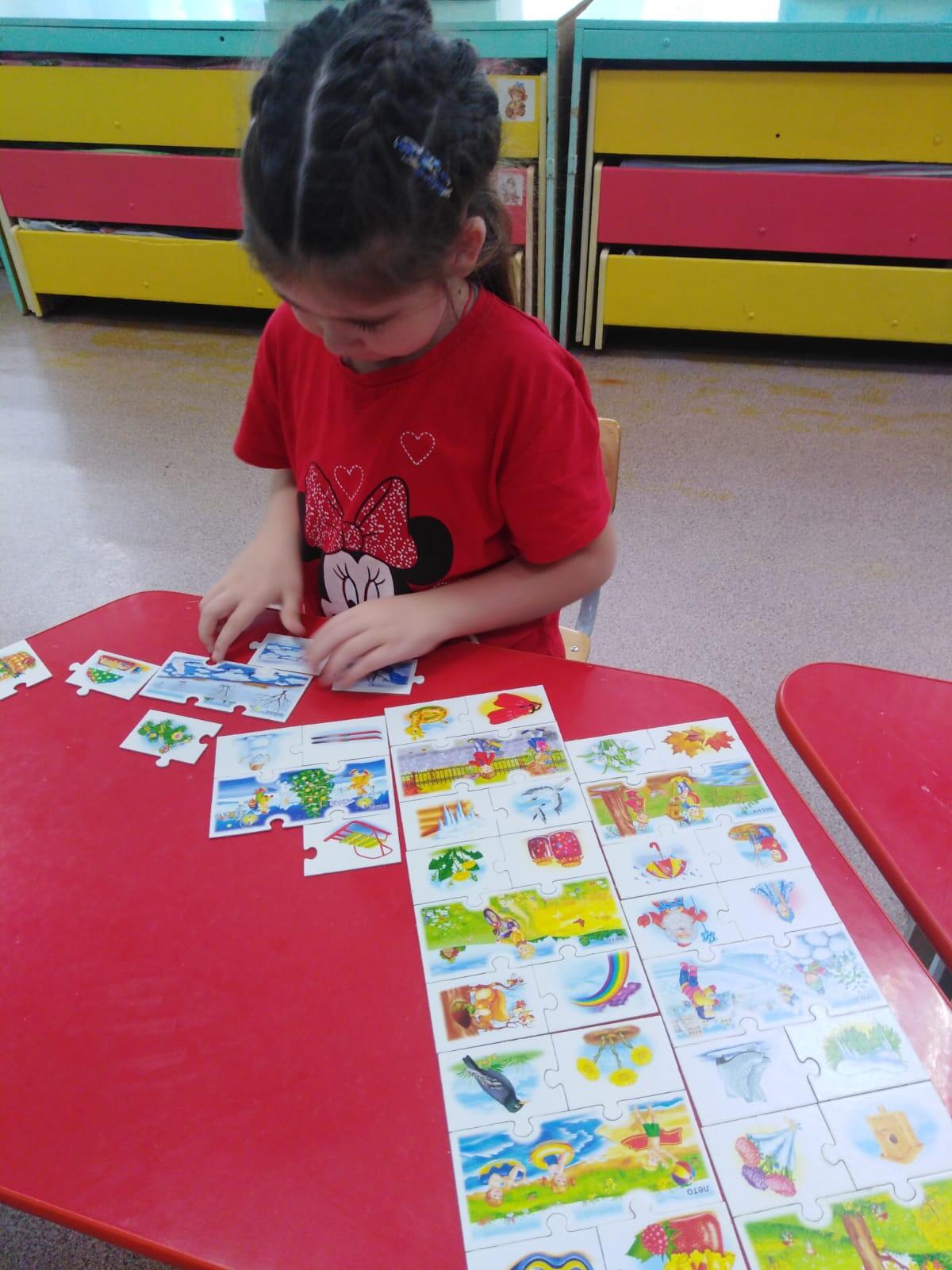 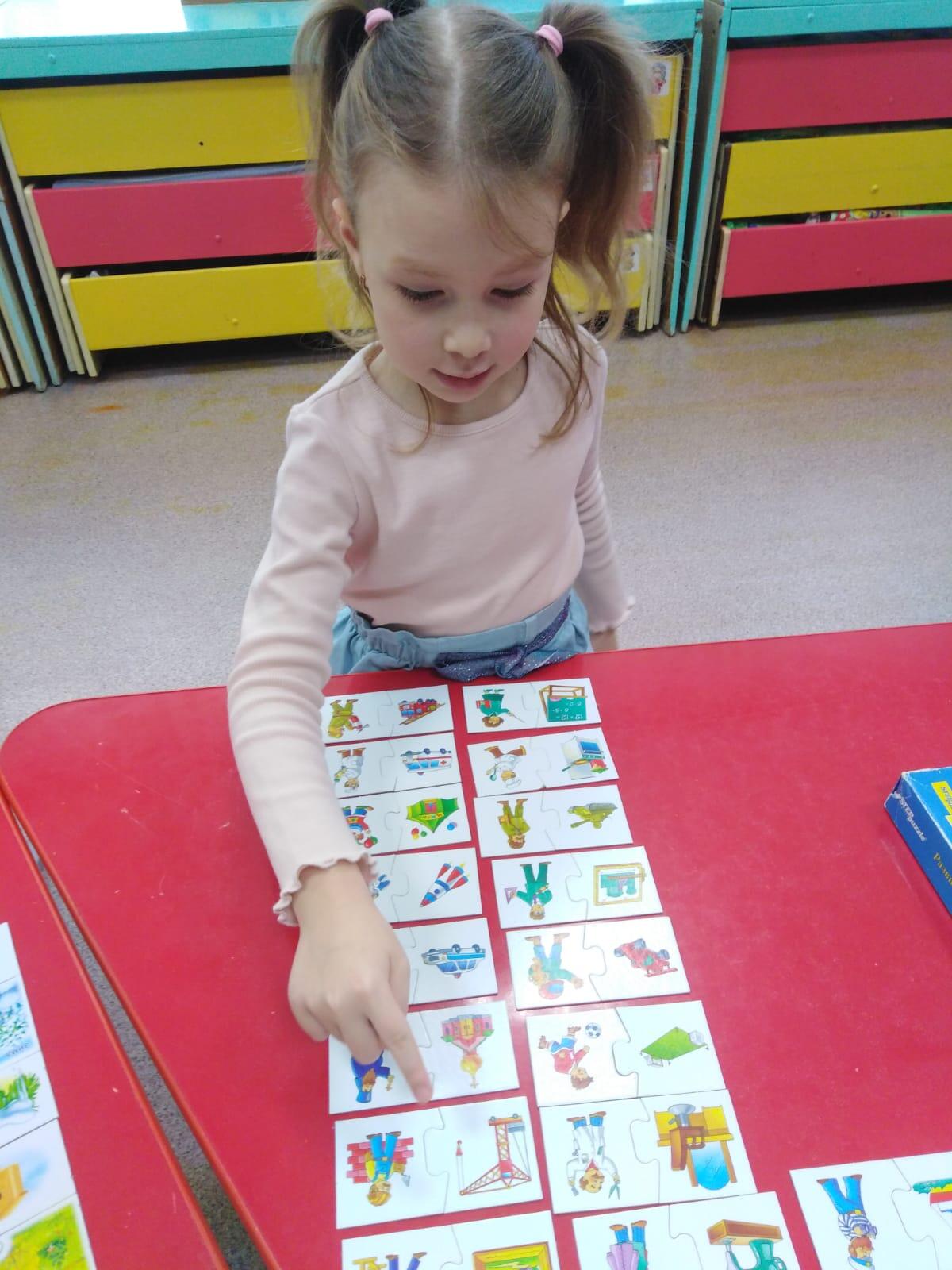 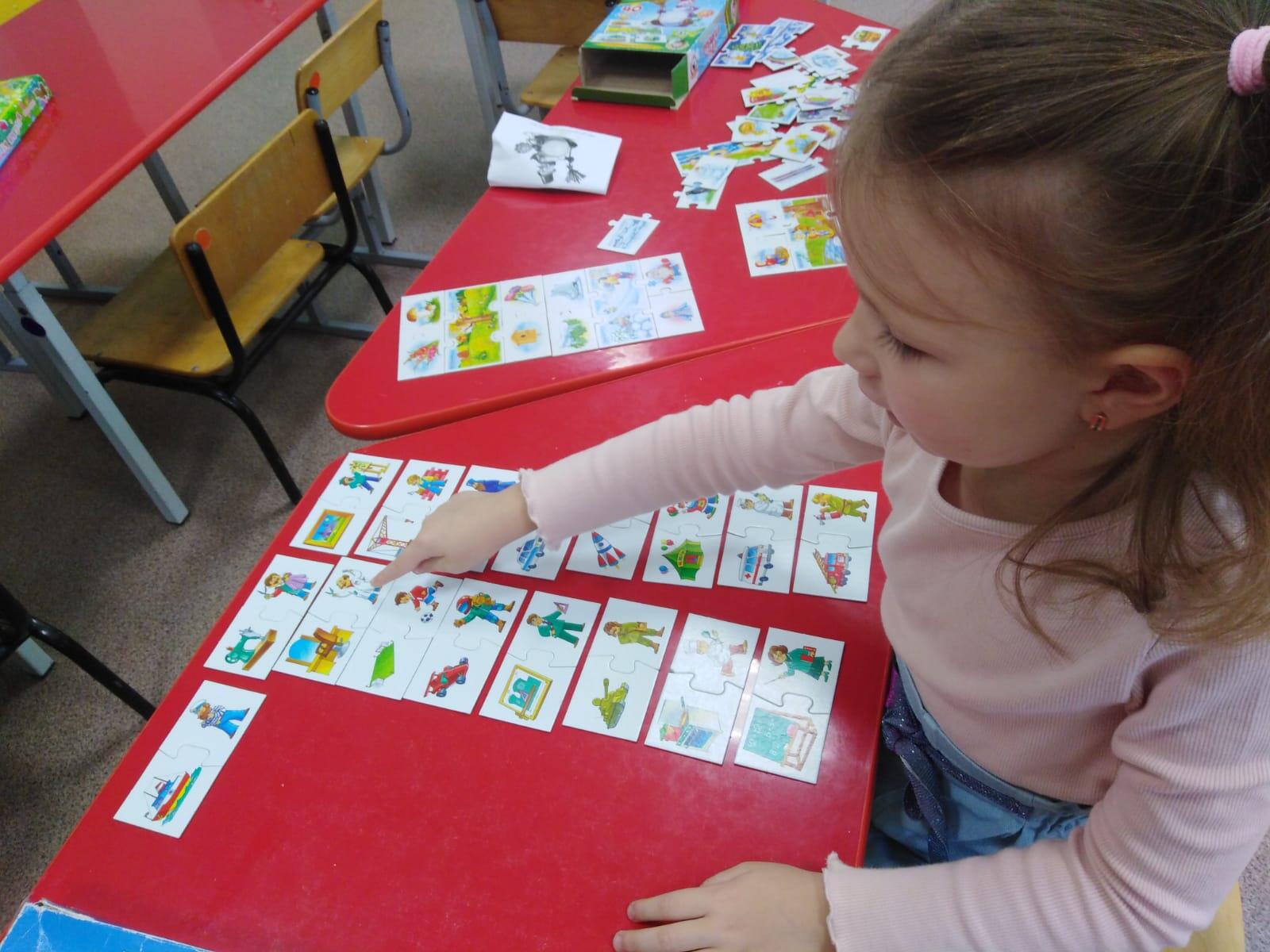 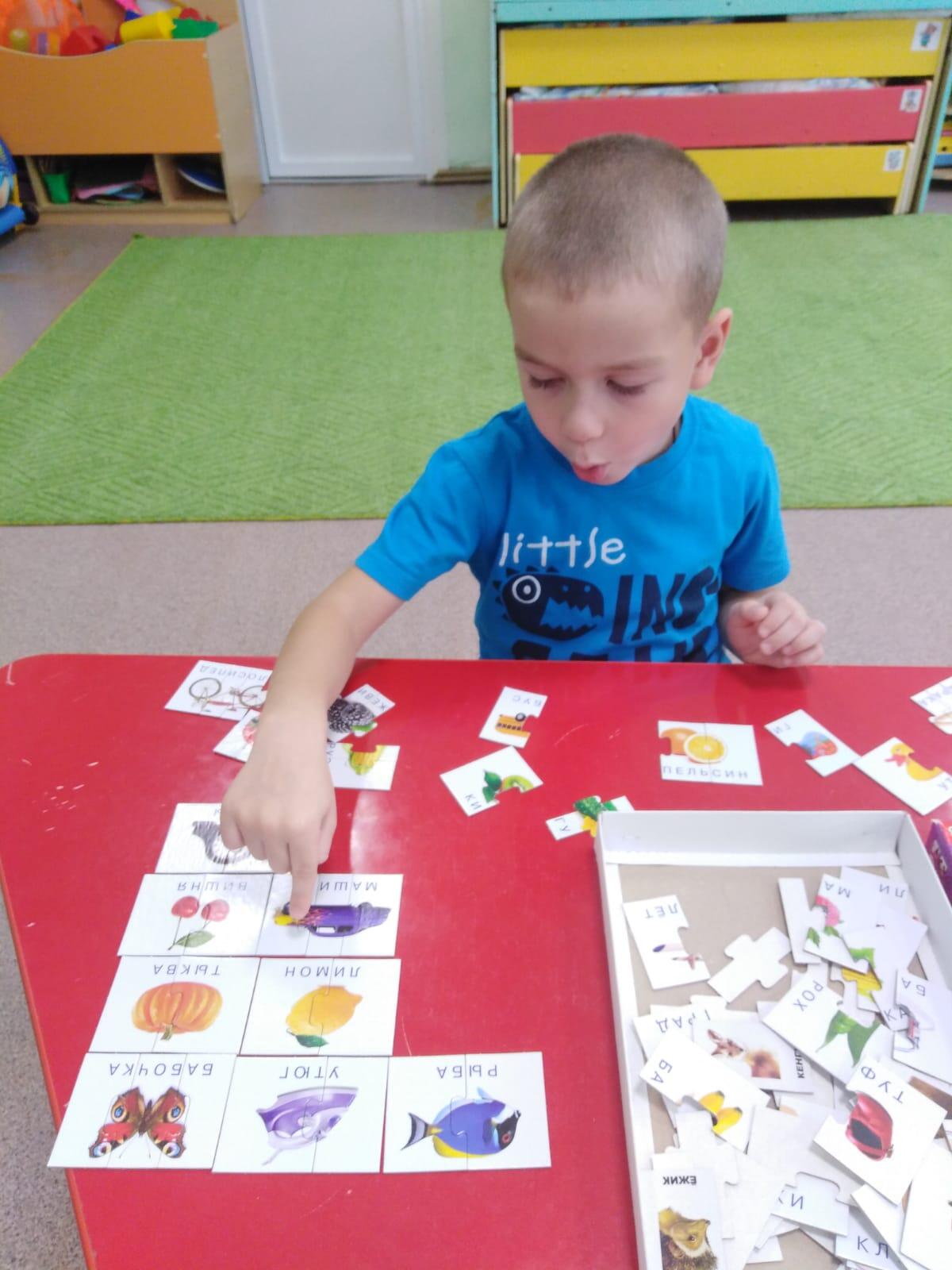 ПЕРЕСКАЗ СКАЗКИ ПО МНЕМОТАБЛИЦАМ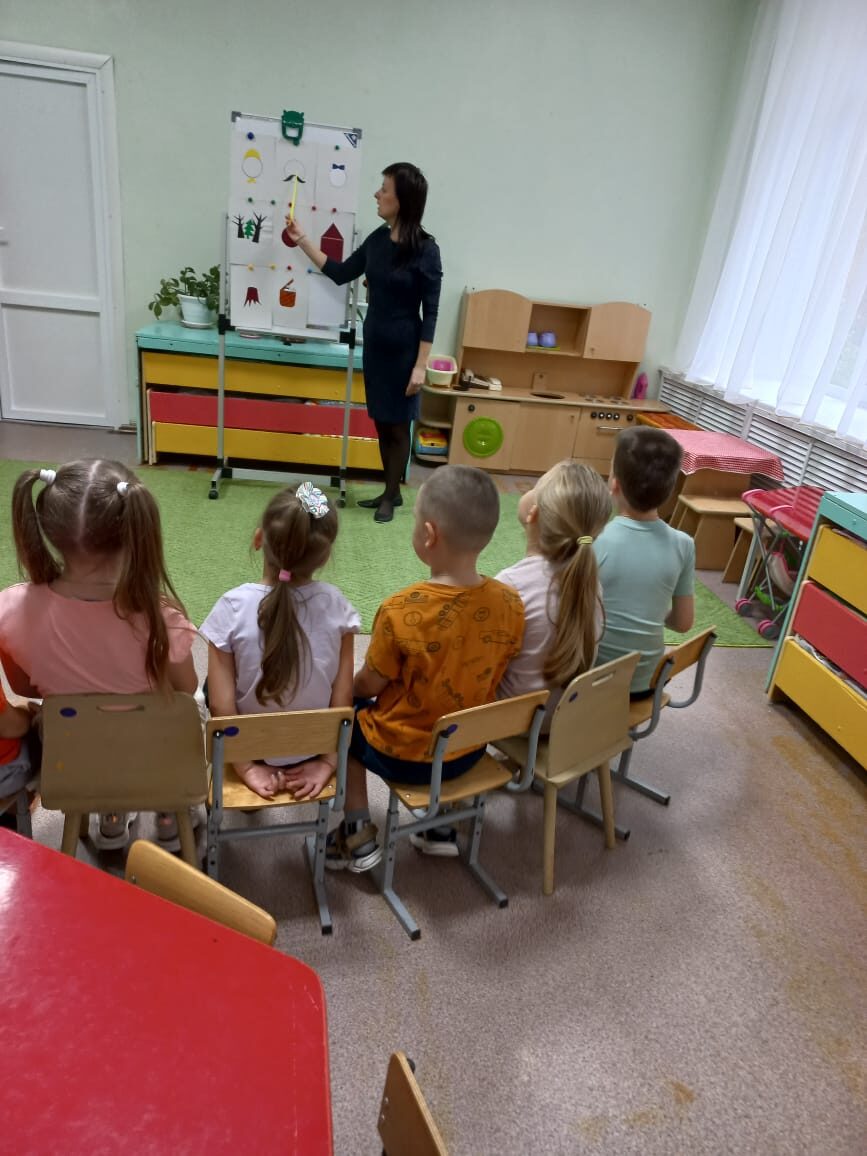 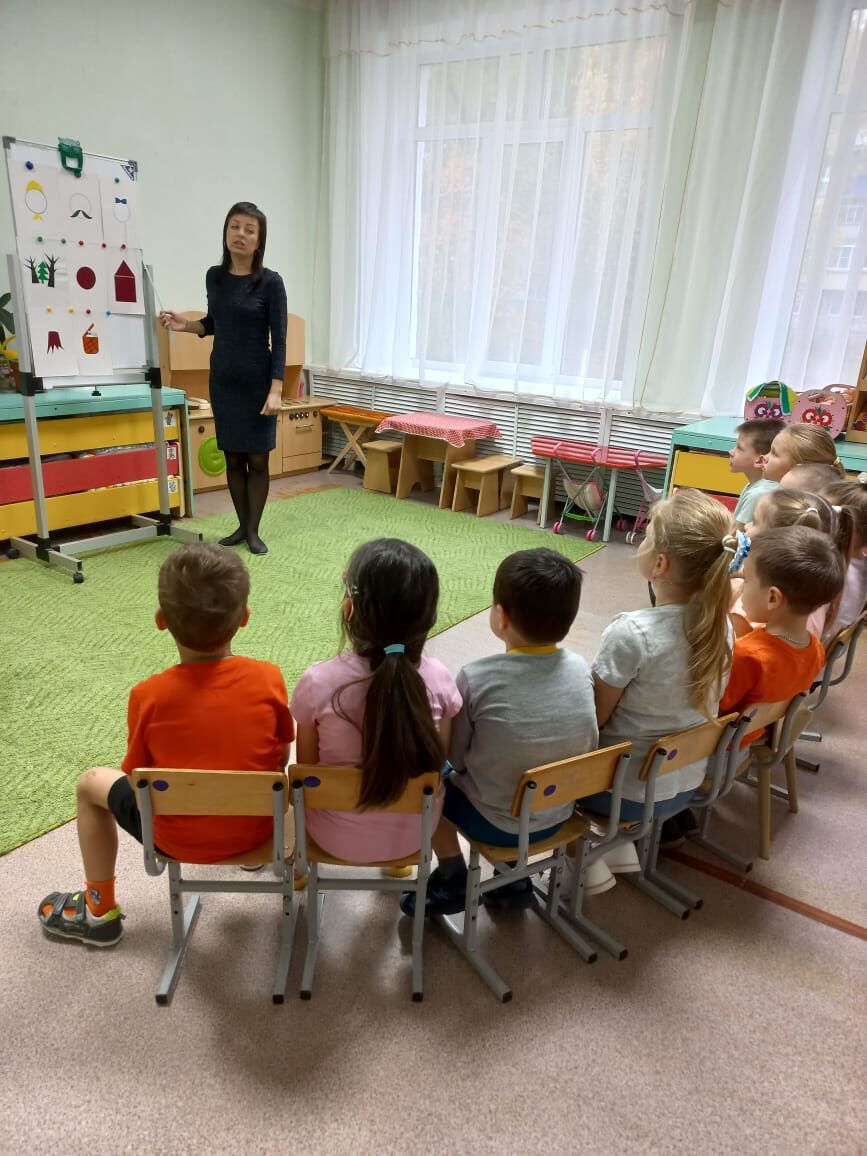 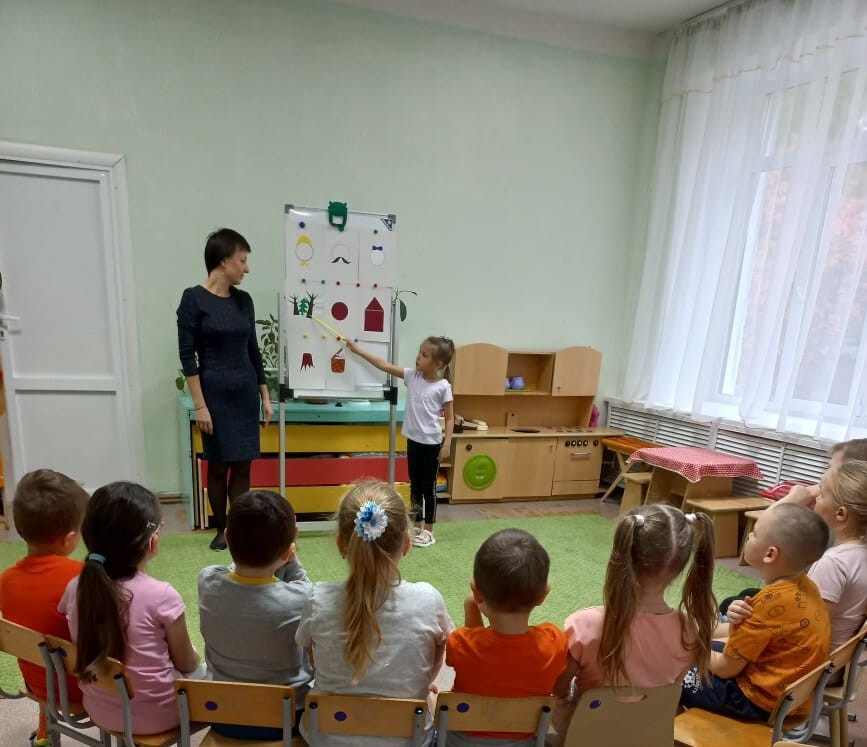 ЗАУЧИВАНИЕ СТИХОТВОРЕНИЙ ПО МНЕМОТАБЛИЦАМ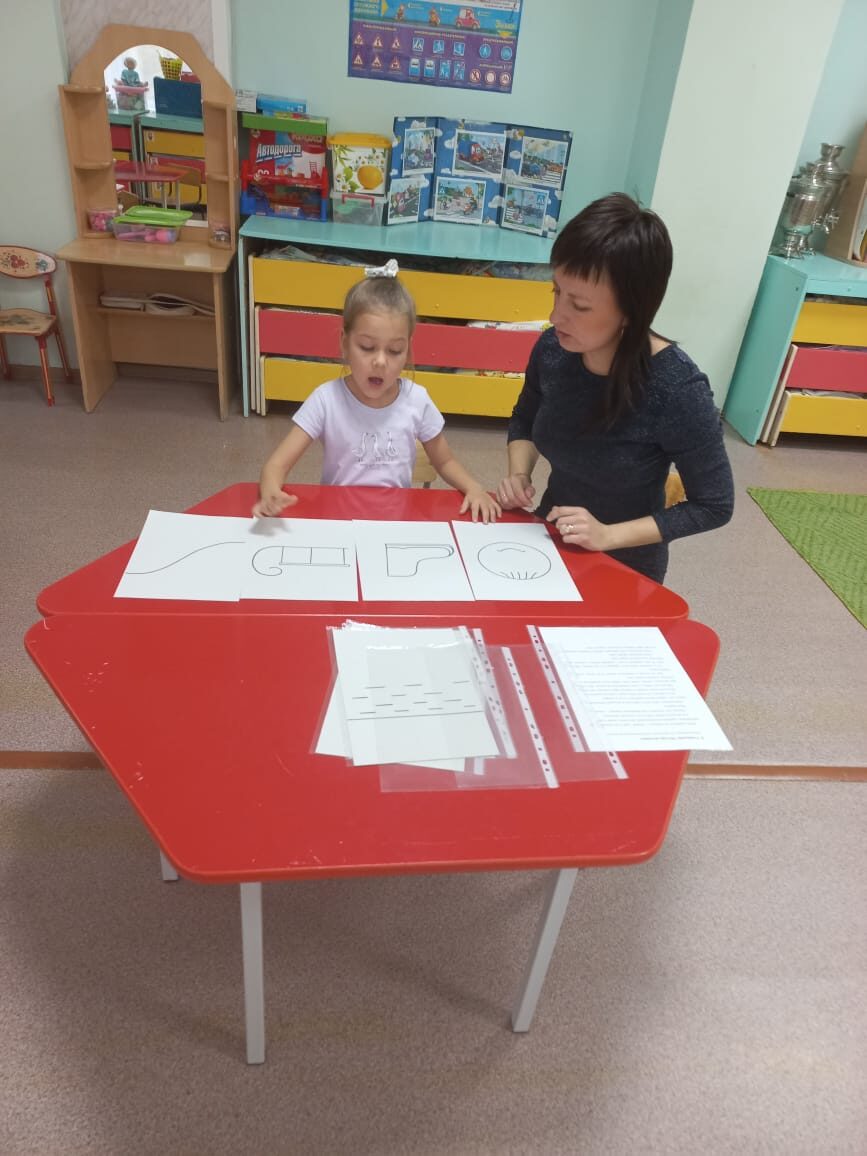 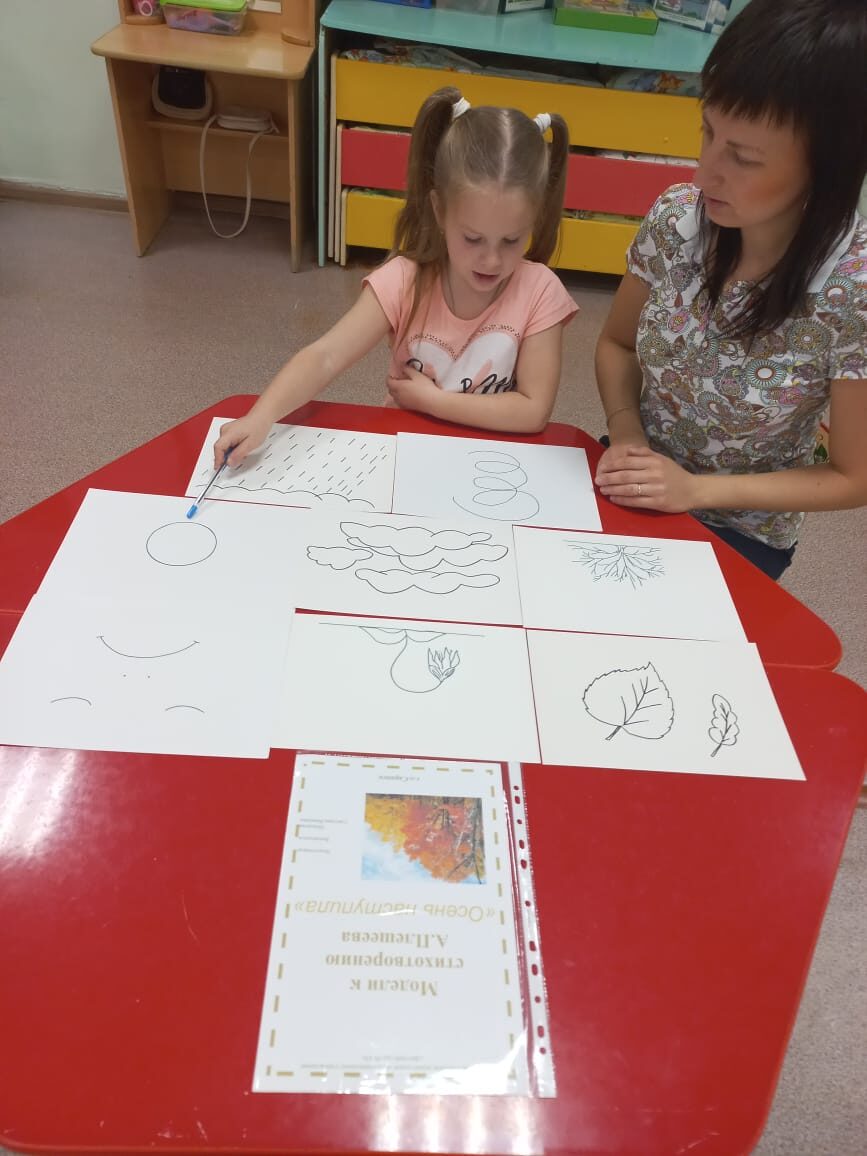 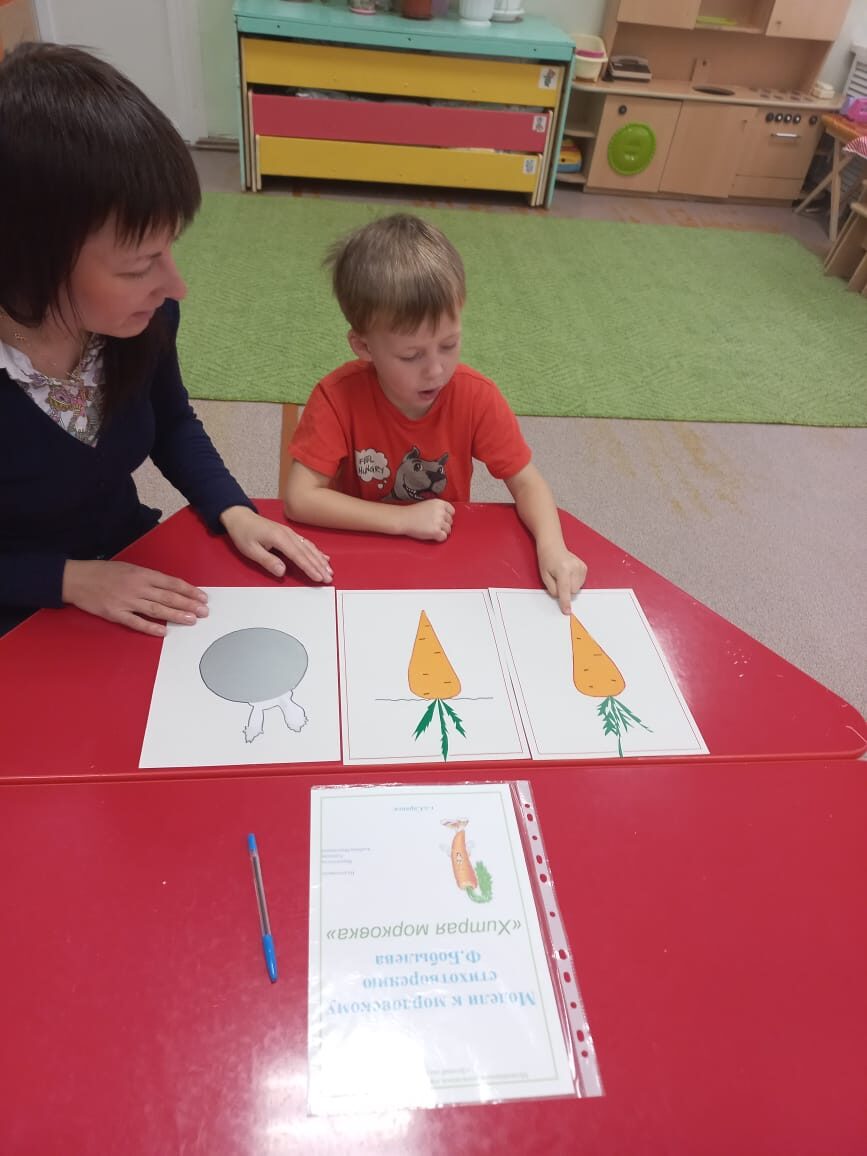 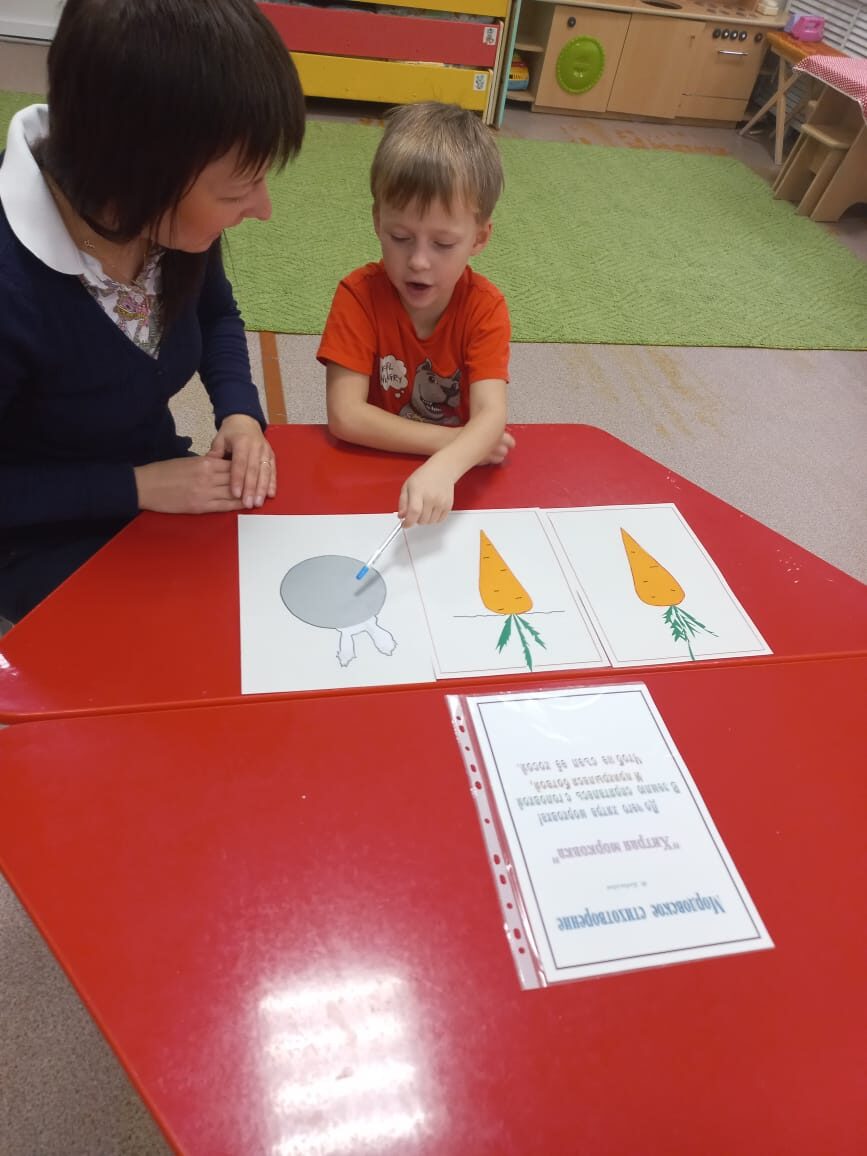 